ỦY BAN NHÂN DÂN HUYỆN THANH TRÌTRƯỜNG TRUNG HỌC CƠ SỞ NGŨ HIỆP***************GIÁO ÁN CHUYÊN ĐỀ CẤP HUYỆN - MÔN NGỮ VĂN LỚP 9HƯỚNG DẪN HỌC SINH  SỬ DỤNG PHƯƠNG PHÁP SO SÁNH ĐỐI CHIẾU ĐỂ ÔN TẬP TRUYỆN NGẮN TRONG CHƯƠNG TRÌNH NGỮ VĂN LỚP 9                       GIÁO VIÊN: NGUYỄN TUYẾT LAN                                                   Lớp: 9A3                                                    Năm học 2022 - 2023CHUYÊN ĐỀ CẤP HUYỆN – MÔN NGỮ VĂN LỚP 9HƯỚNG DẪN HỌC SINH  SỬ DỤNG PHƯƠNG PHÁP SO SÁNH ĐỐI CHIẾU ĐỂ ÔN TẬP TRUYỆN NGẮN TRONG CHƯƠNG TRÌNH NGỮ VĂN LỚP 9A/  MỤC TIÊU CẦN ĐẠT   1. Kiến thức:- Nhận biết về nhân vật, sự kiện, cốt truyện trong ba văn bản.- Cảm nhận được vẻ đẹp của hình tượng con người Việt Nam qua các thời kì.- Chỉ ra được tình huống truyện, nghệ thuật khắc họa nhân vật, miêu tả tâm lí nhân vật.   2.  Kĩ năng: - So sánh đối chiếu những điểm giống và khác nhau của ba văn bản về các phương diện: nội dung, hình thức, nghệ thuật.  3. Năng lực: Kĩ năng giao tiếp, trình bày, lắng nghe tích cực, đọc hợp tác, học theo nhóm, tìm kiếm và xử lí thông tin.v.v.   4. Thái độ: Yêu gia đình, quê hương đất nước.B/ CHUẨN BỊ.       GV:Soạn giáo án, phiếu học tập nhóm, phiếu học tập cá nhân, video, học liệu.       HS:Ôn lại ba tác phẩm truyện ngắnC/  TIẾN TRÌNH DẠY HỌC:HOẠT ĐỘNG 1: KHỞI ĐỘNG1/  Ổn định tổ chức: Giới thiệu đại biểu2/ Bài mới : GV chiếu đoạn video về bối cảnh lịch sử     Các em vừa được sống cùng những trang lịch sử hào hùng của dân tộc .Và những trang lịch sử đó gắn với các mốc thời gian cụ thể của ba tác văn bản truyện đã học: Làng- Kim Lân; Chiếc lược ngà – Nguyễn Quang Sáng; Lặng lẽ SaPa – Nguyễn  Thành Long. Truyện cũng là một nội dung kiến thức quan trọng trong đề thi vào lớp 10 và cũng là dạng đề mà các em ngại khi tiếp cận. Trong giờ chuyên đề ngày hôm nay, cô trò mình sẽ sử dụng phương pháp so sánh đối chiếu để ôn tập hiệu quả ba văn bản truyện này.Nói đến phương pháp so sánh đối chiếu là nói đến các tiêu chí sau: GV chiếu bảng  khuyết.     ? Theo em, so sánh ba văn bản truyện này, chúng ta cần so sánh ở những phương diện nào?HS trả lời: Chủ đề, đề tài, ngôi kể, phương thức trần thuật, tình huống, nhan đề, cách xây dựng nhân vật.Cô giáo chốt ý: Đây cũng chính là những phương diện chúng ta so sánh khi ôn về ba văn bản truyện này.? Vậy, chúng ta sẽ so sánh bằng cách nào? HS trả lời: So sánh là nhìn ra những điểm chung và sự khác biệt của ba văn bản truyện ngắn này.? Mục đích của việc so sánh ba văn bản truyện này là gì?HS trả lời: nắm chắc kiến thức, hiểu rõ hơn về các văn bản…GV chốt ý: Phương pháp so sánh này sẽ giúp các em không chỉ nắm chắc kiến thức, thấy rõ được tư tưởng chủ đề tình cảm của tác giả mà còn giúp các em có cái nhìn hệ thống, có thể dễ dàng liên hệ được với những tác phẩm đã học trong chương trình và quan trọng hơn là các em sẽ làm tốt được các bài kiểm tra, đặc biệt là bài thi vào lớp 10 THPT. Đây là những tiêu chí để chúng ta áp dụng trong tiến trình tiết học ngày hôm nay. Chúng ta sẽ áp dụng để so sánh về bối cảnh lịch sử, những nét chính về nội dung, đặc sắc về nghệ thuật của ba văn bản truyện ngắn.GV chiếu máyBối cảnh lịch sửNhững nét chính về nội dungĐặc sắc nghệ thuậtCHƯƠNG TRÌNH “ TÔI HỎI CHUYÊN GIA TRẢ LỜI”Gia Minh: Xin kính chào quý vị và các bạn. Xin mời quý vị và các bạn cùng đến với chương trình “ Tôi hỏi chuyên gia trả lời”  của đài truyền hình 5H.                 Đến với chương trình ngày hôm nay, chúng ta sẽ giải đáp rất nhiều, rất nhiều những thắc mắc, những câu hỏi xoay quanh 3 văn bản truyện ngắn “ Làng” “ Lặng lẽ Sa Pa” “ Chiếc lược ngà” với sự tham gia của 2 vị chuyên gia  văn học nổi tiếng: Đỗ Tiến Dũng và Nguyễn Trà My.	Xin dành một tràng pháo tay cho sự xuất hiện của 2 vị chuyên gia.	Và sau đây, không để các bạn phải đợi lâu, chương  trình xin phép được bắt đầu.       Thưa các bạn!   Một trong những yếu tố vô cùng quan trọng trong truyện ngắn là nhan đề. Vậy, các chuyên gia có thể cho tôi biết Nhan đề của 3 truyện ngắn có điểm gì khác nhau?(Xét về từ loại và trật tự từ thông thường)Dũng:  (1) Ý nghĩa nhan đề.( Xét về từ loại và trật tự thông thường)- Làng: + Cấu trúc: Danh từ chung, mang ý nghĩa khái quát- Chiếc lược ngà: Cấu trúc: Cụm danh từ.- Lặng lẽ Sa Pa:  Cấu trúc đảo ngữ.Gia Minh: Vâng, xin cảm ơn câu trả lời của chuyên gia Tiến Dũng. Tiếp theo, trên tay tôi đang là câu hỏi của bạn Phương Thảo. Bạn  đang rất muốn biết về Phương thức biểu đạt chính và phụ của 3 văn bản trên ?Dũng: Với câu hỏi này, tôi có thể nhờ một bạn có thể trả lời giúp tôi  HS trả lời(2) PTBĐ chính?  Là tự sự.- Bên cạnh PTBĐ chính, các VB truyện ngắn còn có các PTBĐ phụ nào?Làng: Miêu tả, biểu cảmChiếc lược ngà: Miêu tả, biểu cảmLặng lẽ Sa Pa: Miêu tả, biểu cảmDũng: Tôi bổ sung thêm câu trả lời của bạn: Với văn bản “ Chiếc lược ngà” và “ Lặng lẽ Sa Pa” chúng ta cần lưu ý thêm phương thức biểu đạt Bình luận. Chính việc đưa thêm những lời bình luận đã góp phần làm cho câu chuyện thêm phần sâu sắc và đậm chất triết lý.Gia Minh:   Thưa quý vị và các bạn! Tình huống và ý nghĩa của tình huống cũng là một yếu tố  không thể thiếu để góp phần làm nên đặc sắc cho một tác phẩm truyện ngắn.  	Và tôi tin chắc rằng,  các bạn đều nắm rất rõ về các tình huống của 3 tác phẩm. Vậy, Bạn nào có thể kể tên từng tình huống trong 3 tác phẩm đó ?Gia Minh: Xin cảm ơn câu trả lời vô cùng đầy đủ của bạn. Xin phép 2 chuyên gia, các chuyên gia có thể giúp chương trình chỉ ra điểm khác nhau về tình huống của 3 tác  phẩm này được không ạ?My: Các bạn có thể thấy, trong ba tác phẩm truyện ngắn trên+ Truyện có 1 tình huống+ Truyện có 2 tình huống (phức tạp hơn),Như  Truyện ngắn Làng vừa có tình huống chính và tình huống phụBởi lẽ:  truyện ca ngợi tình yêu nước của nhân vật ông Hai bao trùm lên mọi tình cảm khác.Gia Minh: Cảm ơn câu trả lời của chuyên gia Trà My. Bạn Minh Ngọc gửi về Chương trình câu hỏi tiếp theo như sau ah: Điều gì quy định tình huống chính và phụ của tác phẩm ? My:  Theo tôi, quy định tình huống chính hoặc phụ đều do tư tưởng chủ đề và nội dung  tác phẩm chi phối. Gia Minh: Ngoài những nội dung mà chương trình vừa giải đáp, các bạn còn thắc mắc gì  về 3 tác phẩm truyện ngắn này  không ah ? Hoàng Long: Thưa các vị chuyên gia, tôi vẫn chưa rõ về ngôi kể và điểm nhìn của từng truyện ngắn có gì khác nhau. Chương trình có thể giúp tôi giải đáp được không ạ ? Dũng: Tôi xin trả lời câu hỏi của bạn- Làng: Ngôi thứ 3, điểm nhìn từ nhân vật chính -> thể hiện thế giới nội tâm nhân vật ->câu chuyện trở nên khách quan, đáng tin cậy và toàn diện hơn, giúp việc miêu tả nội tâm nhân vật thêm chân thực, sâu sắc.- CLN: Ngôi thứ nhất qua lời kể của bác Ba (nhân vật phụ) (Bạn chiến đấu của ông Sáu, người chứng kiến câu chuyện từ đầu đến cuối). Nên cách trần thuật này còn thành công ở 1 điểm nữa là chọn ngôi kể thứ nhất nhưng vừa là người thứ 3 nên người kể có thể di chuyển điểm nhìn một cách linh hoạt. ->Tạo sự khách quan, chân thực, dễ dàng đan xen những bình luận, cảm xúc và người kể có thể đi vào thế giới nội tâm của nhân vật.-LLSP: Ngôi thứ 3, điểm nhìn đa chiều, nhưng điểm nhìn trần thuật lại đặt chủ yếu vào ông họa sĩ già-một người làm nghệ thuật nên vb hiện lên rất giàu chất thơ, là người thấu hiểu từng trải nên các nhân vật hiện lên rất sống động.Gia Minh: Từ câu hỏi của bạn Hoàng Long, tôi muốn hỏi các bạn  Trong chương trình THCS cũng có một văn bản nào sử dụng ngôi kể điểm nhìn giống với các truyện ngắn trên? My: Các bạn ạ ! Với tp truyện việc lựa chọn phương thức trần thuật rất quan trọng.Nó góp phần tái hiện và xây dựng, tạo dựng được cốt truyện cũng như thể hiện được chủ đề tư tưởng của tác phẩm. Và khi xác định ngôi kể các bạn cũng cần có sự đối sánh với các tác phẩm khác trong chương trình THCS. Có như vậy thì các bài kiểm tra của các bạn sẽ không bị mất điểm nếu có những câu hỏi liên quan tới phần liên hệ.Gia Minh: Còn bạn nào có câu hỏi nữa không ạ ?Minh Trí: Thưa các vị chuyên gia, vừa rồi tôi cũng đã được biết thêm rất nhiều nội dung so sánh giữa 3 tác phẩm truyện ngắn. Tuy nhiên, tôi muốn hỏi: làm thế nào để ôn tập  tác phẩm truyện ngắn nói riêng và các tác phẩm trong chương trình  có hiệu quả ?Dũng: Câu hỏi của bạn rất hay. Các bạn có thể thấy: một trong những phương pháp ôn tập rất có hiệu quả mà chúng ta có thể sử dụng đó chính là phương pháp so sánh. Minh Trí: Vậy,  có thể sử dụng phương pháp so sánh bằng những cách nào ạ ?Gia Minh: Xin mời phần chia sẻ của chuyên gia Trà My Trà My : Bạn có thể so sánh bằng lời, bằng biểu bảng, bằng sơ đồ hay bằng một bài thơ …( như phần đầu các bạn cũng được nghe bài thơ so sánh về hoàn cảnh sáng tác của 3 tác phẩm truyện ngắn)….Gia Minh: Với những câu trả lời đầy đủ của các chuyên gia, tôi tin chắc rằng các bạn đã có thêm được những hiểu biết về ngôi kể, nhan đề tình huống của 3 truyện ngắn “ Làng” “ Lặng lẽ Sa Pa” “ Chiếc lược ngà”. Chương trình “ Tôi hỏi, chuyên gia trả lời”  của đài truyền hình 5H đến đây là kết thúc. Hẹn gặp các bạn trong các buổi diễn đàn tiếp theo! 	Xin chân thành cảm ơn!HOẠT ĐỘNG CỦA THẦY HĐ CỦA TRÒNỘI DUNG CẦN ĐẠTHOẠT ĐỘNG 2: HƯỚNG DẪN HỌC SINH ÔN TẬP? Một bạn nhắc lại cho cô về hoàn cảnh ra đời  của ba văn bản truyện ngắn đã học? GV dẫn dắt: Bối cảnh lịch sử thể hiện trong đề thi vào 10 thường là những câu hỏi ngắn gọn.Câu hỏi này tưởng chừng như đơn giản nhưng lại khó với các em vì nó liên quan đến các mốc thời gian, sự kiện lịch sử khiến các em hay bị lẫn lộn. Và để giúp các em dễ nhớ hơn bây giờ cô sẽ  giới thiệu với các em 1 cách học khác. Đó là chúng ta sẽ sử dụng sơ đồ time life.    Sơ đồ time life theo dòng thời gian là một cách so sánh, đối chiêu sẽ  giúp các em không chỉ nhớ được  bối cảnh ra đời của ba văn bản mà còn giúp các em nhớ được bối cảnh ra đời của các văn bản khác trong chương trình. Đây cũng là 1 cách học hữu hiệu các em ạ.? Vậy ngoài cách này, em  còn có cách nào khác nữa  không?      HS giới thiệu bài thơ.GV nhận xét: Bài thơ của bạn viết theo thể thơ lục bát có những mốc thời gian, sự kiện  rất rõ ràng của các văn bản đã học. Và đây cũng là 1 cách học hữu hiệu phải không các em.GV chốt, chuyển:  Như vậy chúng ta đã dùng phương pháp so sánh đối chiếu  để khai thác một cách hiệu quả nhất về bối cảnh lịch sử của ba văn bản này. Bây giờ chúng ta tiếp tục sử dụng phương pháp này để tìm hiểu về những giá trị về nội dung  và nghệ thuật. Trước hết chúng ta đến với phần NHỮNG NÉT CHÍNH VỀ NỘI DUNG   GV: Các em ạ! Tuy được viết ở những thời kì lịch sử khác nhau, ngoài những nét riêng về chủ đề, đề tài  thì ba văn bản này còn có những điểm chung. Điều đó được thể hiện như thế nào thì  chúng ta hãy hoàn thành phiếu học tập số 1GV chữa một bài bất kì của học sinhGV bổ sung: Ngoài những điểm giống nhau của ba văn bản trên thì văn bản Chiếc lược ngà và Lặng lẽ SaPa còn có một điểm chung là đều ca ngợi những con người sống có lí tưởng.GV: Chốt bảng ( dán)GV:  Nếu văn bản Làng của nhà văn Kim Lân ca ngợi tình yêu làng, yêu nước của người nông dân thì văn bản Chiếc lược ngà lại là bài ca về tình phụ tử. Tình cảm cao đẹp này chúng ta còn thấy ở trong văn bản nào?  GV: Các em ạ. Cả Lão Hạc và ông Sáu đều là những người cha rất mực yêu con, sẵn sàng hi sinh vì con. Và trong bất kì hoàn cảnh nào thì tình cha con vẫn luôn đẹp đẽ, thiêng liêng và ngời sáng.GV: Chúng ta cùng nhìn lại ba văn bản. Vậy  ba văn bản này còn phản ánh tình cảm  tư tưởng cao đẹp nào nữa của con người? Gv: Đúng vậy các em ạ. Cũng là tình cảm gia đình. Tuy nhiên ở mỗi văn bản lại phản ánh ở những mức độ khác nhau. Chẳng hạn tình phụ tử trong văn bản Làng chỉ như môt nét vẽ mỏng trong bức tranh về tình yêu quê hương đất nước. Nhưng ở truyện Chiếc lược ngà thì tình phụ tử lại được thể hiện một cách mãnh liệt…Và trong Lặng lẽ SaPa thì tình cha con lại gắn liền với tình đồng chí, đồng đội.Gv bình chốt: Các em thấy không, chính nguồn cảm hứng về  Đất nước – Nhân dân – Cách mạng đã đem đến cho các nhà văn nguồn cảm hứng sáng tạo dồi dào. Cùng là một đề tài nhưng mỗi một tác phẩm lại có một vẻ đẹp riêng. Bằng ngòi bút đầy tâm huyết của mình những người nghệ sĩ đã chắt lọc những tinh hoa của cuộc sống để sáng tạo ra “những đôi mắt” mới trên những “vùng đất cũ”, tạo nên những thiên truyện độc đáo, có sức lay động lòng người, sống mãi với thời gian. Từ tác phẩm bước ra cuộc sống văn học nghệ thuật đã góp phần cùng dân tộc chiến đấu và dựng xây “làm nên đất nước muôn đời”.Gv chuyển: Các em ạ. Để xây dựng được những hình tượng nhân vật điển hình, có sức khái quát cao ghi dấu ấn trong lòng người đọc không chỉ có tấm lòng mà còn là nhờ vào tài năng của người nghệ sĩ chân chính. Vậy tài năng của những người nghệ sĩ đó đc thể hiện như thế nào chúng ta cùng đến với phần tiếp theo: Những đặc sắc về nghệ thuật. GV: Theo em, nghệ thuật đặc sắc của các truyện ngắn này là gì? GV: Và để giúp các em khám phá rõ hơn về  đặc sắc  về ngôi kể, nhan đề, tình huống truyện, phương thức biểu đạt của ba văn bản truyện ngắn này thì chúng ta sẽ cùng đến với chương trình “Tôi hỏi chuyên gia trả lời”Gv: Xin mời chương trình (trang )HS  DÁN BẢNG SO SÁNH GV: Rất cảm ơn các chuyên gia. Các chuyên gia đã tạo ra một không khí thật sôi nổi trong giờ học, không chỉ giúp các bạn học sinh ôn tập lại về kiến thức mà còn đưa ra phương pháp  học rất hiêu quả đối với. Hy vọng với phương pháp so sánh  này sẽ giúp các bạn chinh phục được các bài   kiểm tra  liên quan đến đến dạng câu hỏi này.         Gv chuyển: Một trong những yếu tố quan trọng của nghệ thuật truyện là khai thác chi tiết. Bởi “chi tiết là bụi vàng của tác phẩm”.Việc  lựa chọn chi tiết để khắc họa chân dung nhân vật cũng thể hiện cái tài của các nhà văn. Và điều đó thể hiện như thế nào chúng ta sẽ cùng đến với phiếu bài tập số 2.Thảo luận nhóm ( 3 phút)GV: Chọn bài của một nhóm, chữa, nhận xét và cho điểm.GV mở rộng: Ngoài ra, còn một số yếu tố khác cũng tạo nên thành công của tác phẩm như: thiên nhiên, ngôn ngữ truyện, cách xưng hô của nhân vật…. Các bạn sẽ tiếp tục tìm hiểu thêm.GV: Hướng dẫn HS khai thác một số chi tiết tiêu biểu để khắc họa chân dung các nhân vật trong ba văn bản truyện.? Về nhân vật ông Hai trong tác phẩm “Làng ” của nhà văn Kim Lân, ta thấy cách khắc họa nhân vật có gì đặc biệt?GV: Nhận xét, chốt ý.? Và cũng trong truyện ngắn này còn một tài năng nữa của nhà văn Kim Lân đó là tác giả đã sử dụng chi tiết lặp đi lặp lại nhiều lần, bạn nào phát hiện được?GV: Nhận xét, chốt ý, lưu ý học sinh.-> GV: Sử dụng chi tiết lặp đi lặp lại là một tín hiệu nghệ thuật để tác giả làm nổi bật nhiều cung bậc tâm trạng, cảm xúc khác nhau của nhân vật. Và để phát hiện được những chi tiết đó các em cần  phải đọc kĩ văn bản, phải phân tích mới thấy được những nét đẹp riêng của từng hình tượng nhân vật.? Trở lại văn bản “Chiếc lược ngà”, với nhân vật bé Thu, em thấy cách miêu tả của nhà văn có điều gì khác so với cách miêu tả nhân vật ông Hai?GV: Nhận xét, chốt ý.- GV: Lưu ý một số chi tiết nhỏ mà HS dễ bỏ qua khi phân tích nhân vật.+ Chi tiết diễn tả cử chỉ của bé Thu: “Xuống bến, nó nhảy xuống xuồng, mở lòi tói cố làm cho dây lòi tói khua rổn rảng, khua thật to, rồi lấy dầm bơi qua sông”. -> Hành động của bé Thu thể hiện sự bực tức, nó cố tình làm vậy để gây sự chú ý và cũng để ngầm thông báo nó đi sang nhà bà ngoại.+ Chi tiết Trong đêm bỏ về nhà bà ngoại , Thu dã được bà giải thích về vết thẹo dã làm cho khuôn mặt ba em thay dổi . Sự nghi ngờ bấy lâu dược giải tỏa . Em hối hận  nghe bà kể, “nằm im lăn lộn và thỉnh thoảng lại thở dài như người lớn” .-> Tâm lí trẻ em cũng như người lớn, có lỗi thì ân hận, sửa lỗi ->Sự trưởng thành trong hình hài của một đứa trẻ...? Còn với tác phẩm “Lặng lẽ Sa Pa”, qua phần tìm hiểu của các em, hãy cho cô biết chân dung anh thanh niên được khắc họa trên những phương diện nào?GV: Nhận xét, chốt ý.? Ngoài việc khắc họa nhân vật qua ngôn ngữ, hành động, hình dáng thì nhà văn Nguyễn Thành Long còn sử dụng nét đặc sắc nghệ thuật nào khi xây dựng nhân vật này?GV nhấn mạnh: Ngoài việc khắc họa nhân vật qua ngôn ngữ đối thoại và hành động (giống truyện Chiếc lược ngà) thì có 1 điểm khác ở chỗ nhân vật được soi chiếu qua những góc độ khác nhau: qua cái nhìn của nhân vật bác lái xe, cô kĩ sư, ông họa sĩ. Và trong chương trình THCS chúng ta chưa thấy tp nào có điểm nhìn như thế.GV: Nhận xét, chốt ý.? Em thấy cách xây dựng ba nhân vật có gì khác nhau? GV: Nhận xét, dẫn chuyển, giới thiệu tiểu phẩm trích đoạn văn bản “Làng” (Kim Lân).? Vậy tại  sao ông Hai lại được gọi là người nông dân mới?GV: Sử dụng kỹ thuật Think – Pare – Share. GV nhấn mạnh: Có thể nói tình yêu làng, yêu nước trong ông Hai thật hài hòa nồng thắm. Từ con người của làng quê, ông trở thành con người của kháng chiến, của sự nghiệp chung. Lòng yêu nước trong ông - người nông dân trong cuộc KCCP được khơi dậy hoàn thiện hơn, đẹp đẽ hơn.GV bình chốt: Các em ạ, đến đây ta bắt gặp nhiều điều mới khác nữa trên một vùng đất ngàn năm văn hiến. Đó là cái mới của nhà thơ Phạm Tiến Duật khi ông đã nhìn thẳng vào hiện thực của cuộc chiến đầy khói lửa với những mất mát, hi sinh để rồi bật lên chất hào hoa, mĩ lệ của con người, cuộc đời mới một thời chống Mỹ oanh liệt. Nếu nhà văn Thạch Lam chắt chiu những vẻ đẹp của tình người khiến “Gió lạnh đầu mùa” mà ấm nóng tình yêu thương, sẻ chia qua một chiếc áo hay chính là tình thương nâng đỡ con người; thì những sáng tác của Nam Cao chính là nguồn sáng tâm hồn thức tỉnh con người, làm sống lại những giá trị tốt đẹp trong mỗi con người… Nhờ đó, ta thêm hiểu và tự hào về dân tộc mình, một dân tộc “Lưng đeo gươm tay mềm mại bút hoa” để từ đó , mỗi chúng ta có gương mặt đất nước của riêng mình. GV dẫn  chuyển GV gọi HS đọc một vài chia sẻ.GV bình chốt : Đến với văn học, ta không chỉ thêm trân quý những con người đẹp mà còn học được ở họ những phẩm chất để rèn luyện nhân cách. Bởi đến với mỗi con người kia chính là cách để ta tô điểm thêm cho cuộc đời của chính mình!   * GV chốt bài, dặn dò.      Vậy là trong tiết học hôm nay chúng ta đã ôn tập xong ba văn bản truyện ngắn, những vấn đề về nội dung là những cái mà người ta dễ thấy song nghệ thuật để làm nổi bật những giá trị nội dung ấy là vấn đề phức tạp hơn. Chúng ta đã dùng phương pháp so sánh để hiểu rõ hơn, sâu hơn những nét đặc sắc của ba tác phẩm, hy vọng rằng đây cũng là một cách học thật hữu hiệu để chúng ta đạt được hiệu quả.HS trả lời HS trả lời.HS quan sátHS giới thiệu bài thơ(Hs làm việc cá nhân, thời gian: 2 phút)HS trả lời phiếu học tập.HS nhận xét, bổ sungHS chữa và bổ sung vào phiếuHS trả lờiHS trả lờiHS lắng ngheHS trả lời: Nhan đề, tình huống truyện,…HS thực hiệnHS thảo luận nhóm.HS trả lời.Nhân vật ông Hai được khắc họa qua ngôn ngữ đối thoại, độc thoại, độc thoại nội tâm.HS trả lời.Nước mắt ông lão giàn ra” -> 3 lần:(1) Đau đớn, tủi cực, thương con…(2) Đau đớn khi bắt buộc quyết định lựa chọn giữa làng và nước..(3) Nước mắt của niềm tự hào, niềm tin…HS trả lời.  Cũng như nghệ thuật miêu tả tâm lí nhân vật ông Hai nhưng ở đây có điểm khác: Nếu nv ông Hai tg khắc họa tâm lí người nông dân thì  với nhân vật bé Thu,  nhà văn lại  khắc họa tâm lí nhân vật trẻ thơ.HS trả lờiChân dung nhân vật anh thanh niên được khắc họa qua tuổi tác, hình dáng, cử chỉ, hành động và ngôn ngữ.HS suy nghĩ, trả lời.Chân dung nhân vật anh thanh niên còn hiện lên qua cái nhìn của các nhân vật khác nữa.HS thảo luận nhóm bàn- So sánh nhân vật ông Hai với nhân vật chị Dậu, Lão Hạc.HS lắng nghe.HS viết lời gửi.I. Bối cảnh lịch sử.II. Những nét chính về nội dung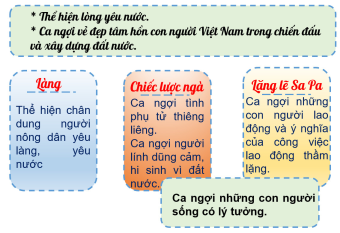 III.Đặc sắc về nghệ thuật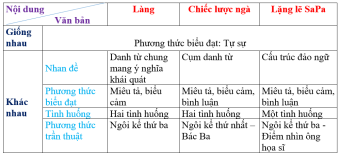 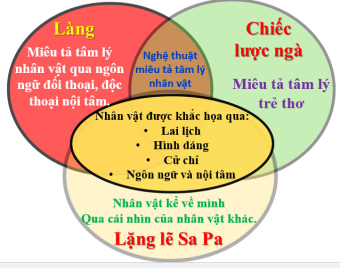 